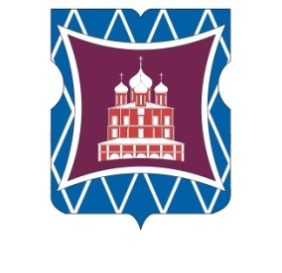 СОВЕТ ДЕПУТАТОВМУНИЦИПАЛЬНОГО ОКРУГА ДОНСКОЙРЕШЕНИЕ28 ноября 2019 года            01-03-92	О   внесении    изменений    в    решениеСовета    депутатов     муниципальногоокруга   Донской  от  28 февраля  2019 года № 01-03-18 В соответствии с частью 2 статьи 8 Закона города Москвы от 14 июля 2004 года № 50 «О порядке наделения органов местного самоуправления внутригородских муниципальных образований отдельными полномочиями города Москвы (государственными полномочиями)», 	   Совет депутатов муниципального округа Донской решил:       1. Внести изменения в решение Совета депутатов муниципального округа Донской от 28 февраля 2019 года  №  01-03-18 «О Регламенте реализации  отдельных полномочий города Москвы в сферах благоустройства, капитального ремонта и содержания  жилищного фонда»  (в редакции решения Совета депутатов муниципального округа Донской от 12 сентября 2019 года № 01-03-71), исключив из приложения к решению:	- подпункт 5 пункта 1;	- раздел "Порядок согласования установки ограждений на придомовых территориях многоквартирных домов.".	          2. Направить настоящее решение в Департамент территориальных органов исполнительной власти города Москвы в течение трех рабочих дней со дня его принятия.         3. Опубликовать настоящее решение в бюллетене «Московский муниципальный вестник» и разместить на официальном сайте муниципального округа Донской www.mo-donskoy.ru. 4. Контроль за исполнением настоящего решения возложить на главу муниципального округа Донской  Кабанову Т.В.Глава муниципального округа Донской                                                                             Т.В. Кабанова